Para qualquer informação em Português, por favor contacte o escritório da nossa paróquia: 732- 254-1800 linha 15.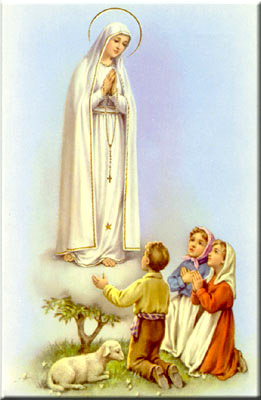 A secretaria Humbelina estará no escritório da paróquia para atender em Português, nas segundas-feiras e quartas-feiras, das 9:00 AM-3:00 PM e sextas-feiras das 9:00AM-2:00PM.Email: port.apostolatecorpuschristi@yahoo.com    --------------------------------------------------------------------------O WEBSITE DA NOSSA PAROQUIA: Para obter mais informações em Inglês e Português sobre os acontecimentos na nossa paróquia, também podemos consultar o website na internet. http://corpuschristisouthriver.org/pt/--------------------------------------------------------------------------GRUPOS E MINISTÉRIOS NA NOSSA COMUNIDADETodos somos convidados a participar e fazer parte destes grupos! Assim poderemos continuar a ser uma comunidade vibrante, mostrando o que há em nos’ de melhor para oferecer com a nossa diversidade e costumes diferentes. Tambem e’ um ótimo modo de cumprir os nossos deveres de evangelização! Neste boletim destacaremos o grupo do Ministério de Musica/Grupo Coral.O Canto e a música são elementos muito importantes na celebração litúrgica. As Liturgias são verdadeiramente enriquecidas com o Ministério de Musica. O Grupo Coral Litúrgico dedica-se zelosamente ao louvor de Deus através do canto e musica, e dirige o canto da assembleia nas partes que a esta compete. A nossa comunidade de língua portuguesa tem dois coros um que serve aos Domingos (Português) e outro que serve aos Sábados (Brasileiro). Também temos um grupo infantil para ocasiões especiais. Se alguém tem voz para cantar e/ou que saiba tocar algum instrumento de música e gostaria de servir nas nossas liturgias, por favor dirigem-se aos líderes dos nossos coros e serão bem acolhidos. Estamos sempre precisando de mais membros. --------------------------------------------------------------------------Intenção do Papa Francisco para o mês de Novembro Pela Evangelização: Pelos cristãos na Ásia, para que, testemunhando o Evangelho com palavras e obras, favoreçam o diálogo, a paz e a compreensão recíproca, sobretudo com aqueles que pertencem a outras religiões. RENDIMENTO DA FESTA ANUAL DO OUTONO A festa do Outono promovida pela nossa comunidade Brasileira no dia 21 de Outubro 2017 para ajudar nas despesas do aquecimento da Igreja, teve um lucro de $5,019.00 que foi entregue a paróquia! Que bênção! Agradecemos mais uma vez a todos os que participaram, ao Nei Faccin e todos os organizadores, cozinheiros e servidores da deliciosa comida, voluntários de decorações e da limpeza, porteiros, musica, e todos os que de uma maneira ou de outra trabalharam incansavelmente para o sucesso desta Festa. Um agradecimento especial a todos os que participaram das quadrilhas que são sempre muito animadas e divertidas, aos organizadores, e ao nosso “Padre” e animador Marcos Costa. Obrigado e que Deus abençoe a todos!--------------------------------------------------------------------------REGISTRO/ CADASTRO NA PAROQUIAPor favor contacte o escritório da paróquia pelo número indicado neste boletim, se não recebem os envelopes de ofertório pelo correio. Isso indica que não estão registrados na paróquia. Varias famílias que estavam registadas não ficaram automaticamente no nosso sistema de registros quando se juntamos a’ Igreja Corpus Christi ou quando mudamos de companhia de envelopes. Só precisa preencher um formulário para atualizar o registro. Necessita estar registrado para receber qualquer comprovante, receber sacramentos, servir de madrinha ou padrinho, documentações, etc.--------------------------------------------------------------------------MARCAÇÃO DE BAPTISMOS*A marcação deve ser feita com três meses de antecedência; os pais e os padrinhos devem assistir a uma sessão de catequese oferecida na primeira terça-feira do mês ou ultimo sábado de cada mês; a celebração do Baptismo é no 3º Domingo do mês após a missa das 11:30 AM.Devem estar registados na paróquia, assistirem a’ Missa, e ajudarem nas despesas da nossa paróquia (usarem o sistema de envelopes de ofertório) por pelo menos 3 meses antes da marcação do Baptismo.Em casos especiais devem falar com o Pe. Damian pessoalmente.*Ao escolherem o padrinho e a madrinha por favor verifiquem se estes têm os sacramentos necessários (Baptizado, Primeira Comunhão, Confirmação). Os padrinhos se forem casados devem ter sido casados pela Igreja. Devem comprovar que estão registados e participantes em uma paróquia Católica por mais de 3 meses. Padrinhos e Madrinhas devem servir de bons exemplos, serem pessoas de Fé, e participantes na Igreja Católica.INTENÇÕES DE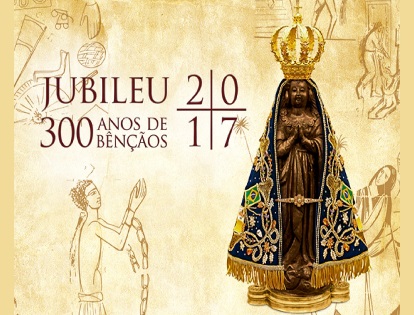 MISSAS+Sábado 11 de Novembro- Eduarda Freire e rezemos por Maria Celeste de Jesus 3º Aniversario+Domingo 12 de Novembro - Familiares falecidos de João e Nicete Laranjeiro e rezemos por Sandro Feiteira e La Salete Nogueira+Quarta-feira 15 de Novembro- João Martins Capela+Sábado 18 de Novembro- Padre Filipe Rocha +Domingo 19 de Novembro- João Maria Simões Pandeirada e rezemos por Maria Amelia Nunes--------------------------------------------------------------------------INTENÇÕES DE MISSASO livro de intenções de Missas para 2018 já esta’ aberto para marcar intenções de Missas para o próximo ano. Por favor visite o escritório da paróquia nos horários e dias indicados na primeira página do boletim em Português, ou ligue para o escritório. Este e’ o modo melhor para oferecer uma Missa em honra dum ente querido falecido. Se forem na sacristia na hora da Missa, e’ mais provável que essa Missa já tem intenção marcada, se for esse o caso, o pedido na hora será oferecido como oração e será colocada mais tarde como intenção num dia que estará aberto se assim o desejarem.--------------------------------------------------------------------------7º FESTIVAL INTERNACIONAL DE THANKSGIVINGNo dia 19 de Novembro 2017 a partir das 6:00 PM no salão da Igreja haverá o Festival Internacional de Thanksgiving com comidas típicas de vários países. Preços de entrada são de $10- adultos e $5 por crianças menores de 10 anos, bebes grátis. Não haverá ingressos a venda na entrada no dia do evento. Os bilhetes estarão a’ venda no final das Missas e no escritório da paróquia. Precisamos de voluntários para preparar alguma comida típica Brasileira ou Portuguesa. Também precisamos de ajuda para servir a comida e na limpeza. Voluntários que poderem oferecer alguma comida, servir, ou ajudar na limpeza por favor preencham o talão da folha de papel que diz Happy Thanksgiving, que foi dentro do boletim na semana passada ou ligue para o escritório paroquial, para melhor programar o evento. Contamos com a vossa participação para manter esta bonita tradição com deliciosas comidas variadas! --------------------------------------------------------------------------Nossa Despensa de Tempo, Talento, & TesouroOfertório de 04 e 05 de Novembro 2017Coleta total: $6,398.50 + $721.00 pelo correioMuito obrigado a todos pela vossa generosidade e sacrifício! ALGUNS MODOS DE HONRAR OS NOSSOS FALECIDOS Algumas pessoas também gostam de honrar os seus entes-queridos falecidos oferecendo velas ou flores para a Igreja. Isto não deve fazer o lugar de oferecer Missas pela intenção do defunto, mas e’ uma maneira de honrar o falecido: Velas do sacrário -$25, Vela de Nossa Senhora- $25, Velas do altar-$35, as Oferendas (pão e vinho para serem consagrados) - $25, flores para o altar-$35. (velas, oferendas e flores serão oferecidas por uma semana). Inscrição do falecido na Sociedade Memorial de Defuntos todos as primeiras segundas-feiras de cada mês durante a Missa das 7:30AM: esta inscrição será oferecida durante um ano por 12 meses seguidos e o custo e’ $50.00. Se alguém estiver interessado em fazer este tipo de oferta para a Igreja honrando os seus falecidos, por favor visite o escritório. --------------------------------------------------------------------------COMIDA PARA FAMÍLIAS NECESSITADAS O Ministério de São Vincent de Paulo estará recolhendo comidas ou donativos para famílias necessitadas. Gostariam de distribuir as comidas por volta do dia 19 de Novembro. Sugestão de comidas: batatas, batata-doce, vegetais, pão ralado (stuffing mix), etc. Ofertas em dinheiro, ou carne de peru ou presuntos, por favor entreguem no escritório ou diretamente ao Henri Dufour.--------------------------------------------------------------------------‘Somos chamados a amar os pobres’O Dia Mundial dos Pobres foi instituído pelo Papa Francisco na carta apostólica “Misericórdia e mísera”, como sinal concreto do Ano Santo da Misericórdia. Em junho deste ano, o Pontífice publicou uma mensagem dedicada à data.Na mensagem, Francisco destaca: “O amor não admite álibis: quem pretende amar como Jesus amou, deve assumir seu exemplo, sobretudo quando somos chamados a amar os pobres”.O Papa continuou: “portanto, somos chamados a estender a mão aos mais pobres, a encontrá-los, fixá-los nos olhos, abraçá-los, para lhes fazer sentir o calor do amor que rompe o círculo da solidão. A Sua mão estendida para nós é, também, um convite a sairmos das nossas certezas e comodidades e a reconhecermos o valor que a pobreza encerra em si mesma”, afirmou.Na mensagem, Francisco destacou o exemplo de São Francisco de Assis, o qual foi seguido por demais homens e mulheres, santos e santas, ao longo dos séculos, não se contentando em apenas abraçar ou dar esmolas aos leprosos, mas decidiu viver ao lado deles, com suas dores e sofrimentos.O Pontífice encerrou a carta dizendo: “que este novo ‘dia mundial’ se torne, pois, um forte apelo à nossa consciência crente, para ficarmos cada vez mais convictos de que partilhar com os pobres permite-nos compreender o Evangelho na sua verdade mais profunda. Os pobres não são um problema: são um recurso para acolher e viver a essência do Evangelho”, finalizou.